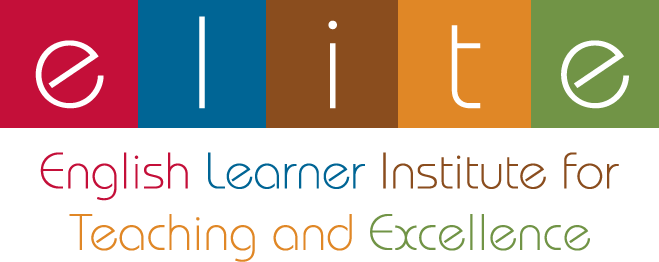 Project ELITE Read-Aloud Routine (adapted from Hickman, Pollard-Durodola, & Vaughn, 2004) Routine Practice and Planning TemplateI. Introduce/Preview the story and pre-teach 3-4 vocabulary wordsI. Introduce/Preview the story and pre-teach 3-4 vocabulary wordsSelecting vocabulary words to teach: Focus on high-utility words that can be used across contextsSelected words to teach: Preview story and vocabulary:Highlight text features/visuals and activate students’ prior knowledge and experiences; make predictionsIntroduce and practice selected vocabulary words; present words in written formPlan for previewing read-aloud text (questioning; making predictions):Preview story and vocabulary:Highlight text features/visuals and activate students’ prior knowledge and experiences; make predictionsIntroduce and practice selected vocabulary words; present words in written formStudent friendly definitions for vocabulary words: 1.2.3.4.5.II. Read the passage out loud, focusing on literal and inferential comprehensionII. Read the passage out loud, focusing on literal and inferential comprehensionAfter reading, guide students in discussion of the content of the passage. Encourage students to use new vocabulary in discussing the textFacilitate students literal comprehension (retelling main events) and students’ inferential comprehension (draw conclusions, make predictions based on story details and their own experiences). Stems for guided discussion questioning:After reading, guide students in discussion of the content of the passage. Encourage students to use new vocabulary in discussing the textFacilitate students literal comprehension (retelling main events) and students’ inferential comprehension (draw conclusions, make predictions based on story details and their own experiences). #1 probe for literal comprehension:After reading, guide students in discussion of the content of the passage. Encourage students to use new vocabulary in discussing the textFacilitate students literal comprehension (retelling main events) and students’ inferential comprehension (draw conclusions, make predictions based on story details and their own experiences). #2 probe for literal comprehension:After reading, guide students in discussion of the content of the passage. Encourage students to use new vocabulary in discussing the textFacilitate students literal comprehension (retelling main events) and students’ inferential comprehension (draw conclusions, make predictions based on story details and their own experiences). #3 probe for inferential comprehension:III. Reread passage for, drawing attention on to the three vocabulary wordsIII. Reread passage for, drawing attention on to the three vocabulary wordsReview, reteach, and extend vocabulary knowledge within the context of the storyCheck for students’ recognition of new vocabulary Ask students to expand on word meanings and to create original sentences. Sentence frames for scaffolding students’ extended use of new vocabulary:IV. Extend Comprehension, focusing on deep processing of vocabulary knowledgeIV. Extend Comprehension, focusing on deep processing of vocabulary knowledgeCreate opportunities for students to generalize use of new vocabulary in relation to their own ideas and experiencesQuestion stems and frames for higher order thinking about text and new vocabulary (evaluating, analyzing, creating):V. Summarize what was read and any content knowledge that was learnedV. Summarize what was read and any content knowledge that was learnedSummarize story purpose, main events and ideas. Plan for extended use of new vocabulary throughout the day:Last Day of Read-aloud Cycle: Extend knowledge and use of vocabulary wordsLast Day of Read-aloud Cycle: Extend knowledge and use of vocabulary wordsReview challenging words and participate in experiential activities using all of the target words